FOTO PENELITIAN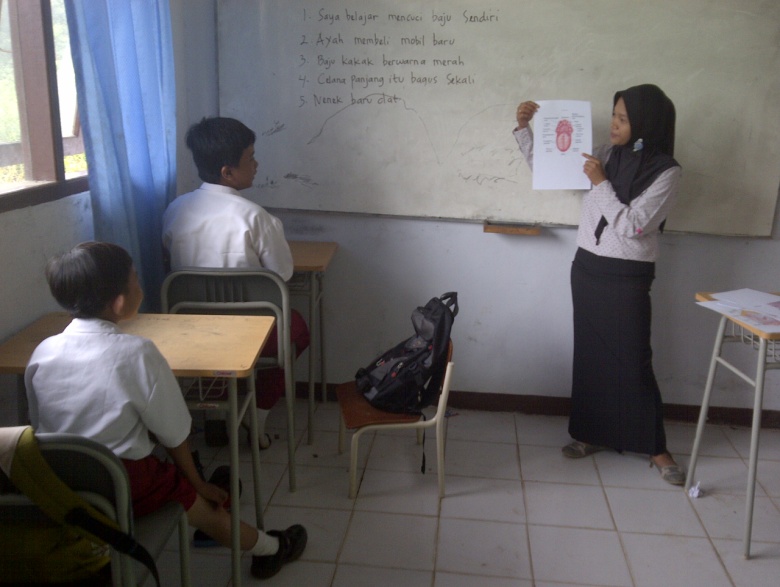 Kegiatan belajar sebelum menggunakan media Power Point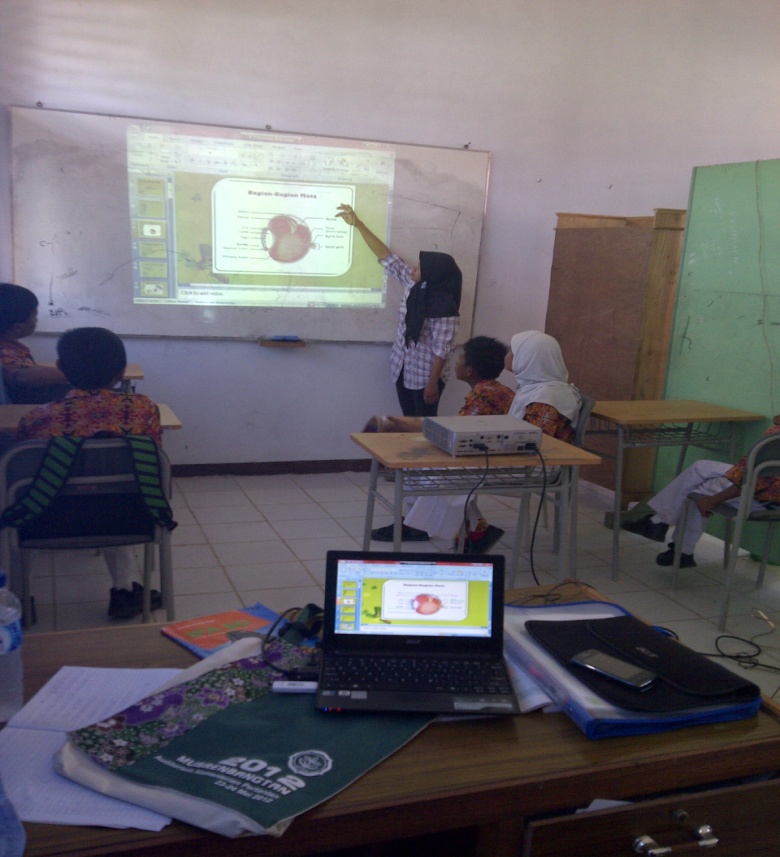 Kegiatan belajar sesudah menggunakan media Power Point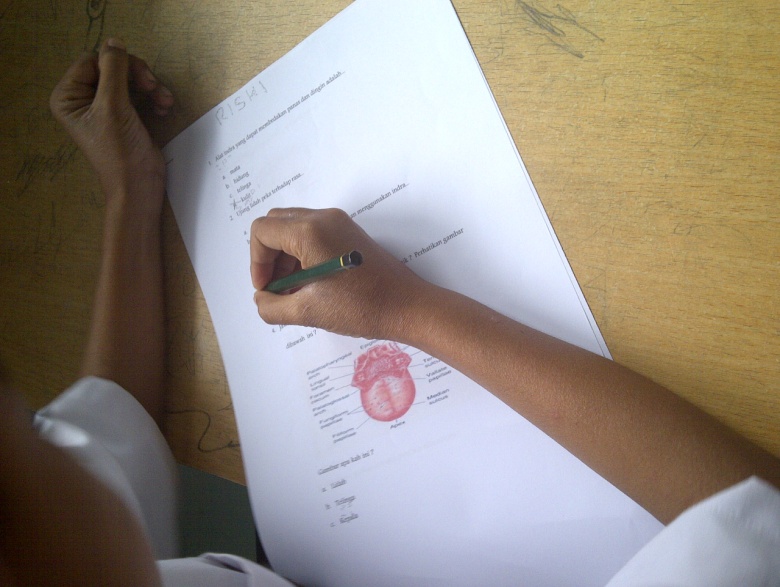 Hasil kerja anak  sebelum menggunakan media Power Point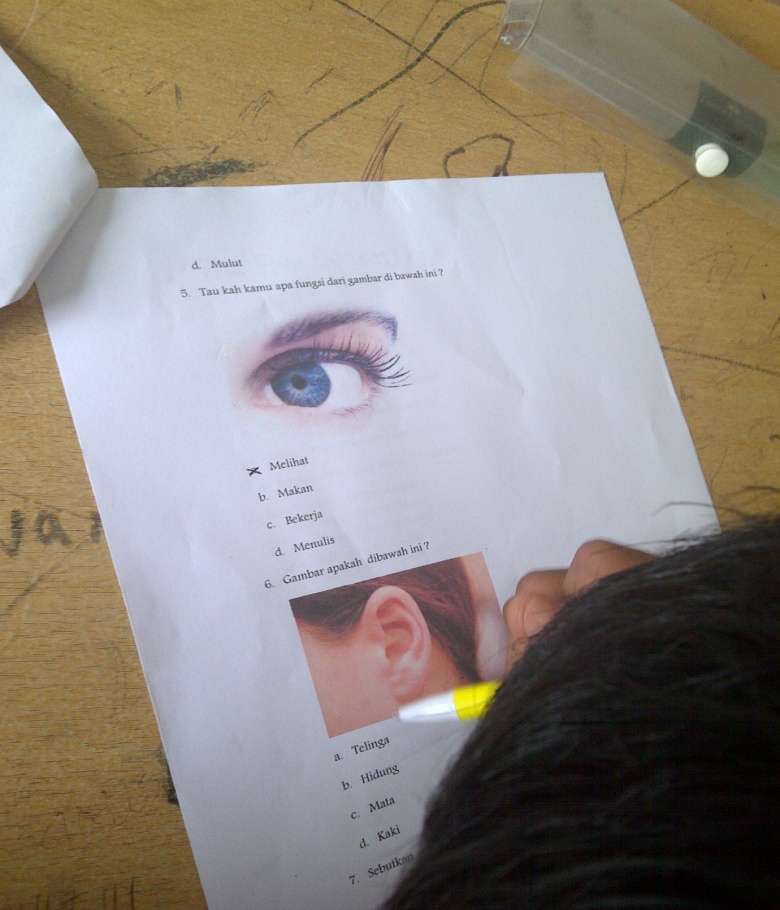 Hasil kerja anak  sesudah menggunakan media Power Point